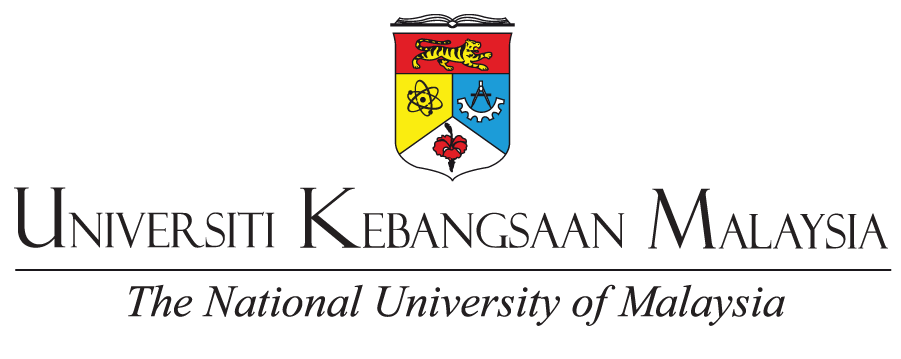 TAJUK SOAL SELIDIK ……………………………………………………………………Objektif kajian ini …………………………………………………………………………………………………………………………………………………….…………………………………………………………………………………………………………………………………………………….Terdapat …………. soalan dan tinjauan akan mengambil masa kurang daripada ……….. minit untuk disiapkan.Maklumat yang anda berikan akan menjadi tanpa nama dan anda tidak akan dikenalpasti dalam mana-mana laoran atau artikel yang diterbitkan hasil penyelidikan ini.Terima kasih kerana meluangkan masa untuk membantu kami membentuk suatu dasar yang akan menyeluruh dengan mengambil kira pandangan anda.BAHAGIAN IBahagian ini mengandungi soalan untuk menilai tahap pengetahuan anda tentang …………………..Tandakan (x) pada satu  kotak sahaja pada setiap pernyataanBAHAGIAN IIBahagian ini mengandungi soalan untuk menilai tahap pengetahuan anda tentang …………………..Tandakan (x) pada satu  kotak sahaja pada setiap pernyataanBAHAGIAN IIIBahagian ini mengandungi soalan untuk menilai tahap pengetahuan anda tentang …………………..Tandakan (x) pada satu  kotak sahaja pada setiap pernyataanBAHAGIAN IVBahagian ini mengandungi soalan latar belakang anda:1.	Jantina	:2.	Umur	:	3.	Jenis pekerjaan 	:	4.	Pekerjaan	:     		5.	Tempoh berkhidmat	:	    6.	Negeri tempat bekerja	:	7.	Tahap pendidikan tertinggi anda (TANDAKAN SATU sahaja)No. Pernyataan Tidak tahuTidak pastiTidak Ya1.2.3.4.5.6.7.8.9.10.No. Pernyataan Tidak tahuTidak pastiTidak Ya1.2.3.4.5.6.7.8.9.10.No. Pernyataan Tidak tahuTidak pastiTidak Ya1.2.3.4.5.6.7.8.9.10.LelakiPerempuanBawah 18 tahun31 – 50 tahun18-30 tahun51 tahun dan ke atas Penjawat AwamSwastaPegawai PolisPegawai PerundanganPegawai KehakimanPeguamPensyarah0 - 9 tahun10 - 19 tahun20 - 29 tahun30 - 39 tahun40 tahun - ke atas PerlisPahangKedahSelangorPerakNegeri SembilanPulau PinangMelakaKelantanJohorTerengganuSabahWilayah Persekutuan Sarawak(Kuala Lumpur, Labuan, Putrajaya)Tiada Pendidikan FormalPMR / LCE/ SRPSPM/ SPMV/ SC/ MCESijil/ Diploma/ MatrikulasiSarjana MudaSarjanaPeringkat Doktor Falsafah 